РОССИЙСКАЯ ФЕДЕРАЦИЯИВАНОВСКАЯ ОБЛАСТЬ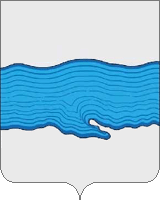 АДМИНИСТРАЦИЯ ПЛЁССКОГО ГОРОДСКОГО ПОСЕЛЕНИЯ155555, Ивановская область, г. Плёс, ул. Советская, 9тел. 8(493 – 39) 2-16-15, 2-15-16, факс 8(493-39)2-13-14 ИНН 3719009150 КПП 370501001 л/с 03333013650 в  УФК по Ивановской областиИЗВЕЩЕНИЕ ОБ УСТАНОВКЕ СЕРВИТУТАг. Плёс                                                                                                                            04.04.2019 г      В связи с поступившим ходатайством АО «Объединенные электрические сети» администрация Плесского городского поселения Приволжского муниципального района Ивановской области информирует о возможном установлении публичного сервитута с целью организации прохода, проезда, размещения и обслуживания объектов электросетевого хозяйства.Заинтересованные лица могут ознакомиться с поступившим ходатайством об установлении публичного сервитута и прилагаемыми к нему документам по адресу: Ивановская область Приволжский район, г. Плес, ул. Советская, д.9, в рабочие дни с 8-00 до 16.00 в течении  30 дней с даты опубликования настоящего извещения. Контактный телефон 8 (49339) 2-16-15, а также на официальном сайте администрации Плесского городского поселения. В соответствии с письмом АО «Объединенные электрические сети», собственники земельных участков могут подать жалобу, претензию или предложение о выносе объекта сетевого хозяйства за пределы земельного участка.Правила землепользования и застройки Плесского городского поселения утверждены Решением Совета Приволжского муниципального района Ивановской области  № 58 от 06.09.2006г.№ п/пКадастровый номер земельного участкаМестоположение137:13:020107:543Ивановская обл., Приволжский район, г. Плёс237:13:020111:262Ивановская обл., Приволжский район, г. Плёс337:13:020124:373Ивановская обл., Приволжский район, г. Плёс437:13:020120:198  Ивановская обл., Приволжский район, г. Плёс537:13:020107:519Ивановская обл., Приволжский район, г. Плёс637:13:020101:122Ивановская обл., Приволжский район, г. Плёс, ул. Ленина, д.30737:13:020102:257Ивановская обл., Приволжский район, г. Плёс, ул. Островского, д.10837:13:020105:423Ивановская обл., Приволжский район, г. Плёс, ул. Советская, д.9937:13:020105:422Ивановская обл., Приволжский район, г. Плёс, ул. Юрьевская, д.191037:13:020103:347Ивановская обл., Приволжский район, г. Плёс, ул. Ленина, д.181137:13:020102:256Ивановская обл., Приволжский район, г. Плёс, ул. Ленина, д.37а1237:13:020107:547Ивановская обл., Приволжский район, г. Плёс, ул. Варваринская, д.251337:13:020123:436Ивановская обл., Приволжский район, г. Плёс1437:13:020123:435Ивановская обл., Приволжский район, г. Плёс, ул. Корнилова, д.48-А1537:13:020107:520Ивановская обл., Приволжский район, г. Плёс